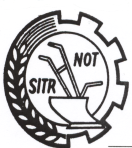 OKRĘGOWY OŚRODEK RZECZOZNAWSTWA DORADZTWA  I  PROJEKTOWANIA   SITR					Zbigniew Młody60-178 Poznań, ul. Ścinawska 80kom. 603 654 822							REGON 639725100 e-mail: zbigniew_mlody@o2.pl						NIP       779-128-00-5        RZECZOZNAWCA                                                                                                                                           Leszno dn. 2022-01-17        mgr inż. Tadeusz  Rawecki         Uprawnienia  Nr  IV / 227 / 2011         ORZECZENIE   TECHNICZNE   NR     1/ HZZ / 2022wykonane na podstawie  stanu faktycznego oraz   przedstawionych dokumentów,używanego  ciągnika  rolniczego     FENDT  934  VARIO Power Zleceniodawca:        Hodowla Zarodowa Zwierząt „ŻOŁĘDNICA”  Sp. z o.o.                       Adres :                    Żołędnica  41      63-842  Rawicz     NIP   699 001 02 64  Zakres :     ustalenie  wartości  rynkowej netto  używanego ciągnika rolniczego FENDT 934 Vario  Cel oceny :  załącznik do  wniosku   o  zgodę  na  wycofanie  z  eksploatacjiA   DANE   IDENTYFIKACYJNE    CIĄGNIKA  ROLNICZEGO  DEUTZ-FAHR Fendt  934  Vario B. OPIS  TECHNICZNY  UŻYWANEGO  CIĄGNIKA  ROLNICZEGO    Fendt  934  VarioC.WYLICZONA  W-ść  RYNKOWA  NETTO „W” CIĄGNIKA  ROLNICZEGO   Fendt  934  VarioD. OPINIA   RZECZOZNAWCY1.0   Na podstawie :  zlecenia  z  HZZ  ‘’ŻOŁĘDNICA’’ Sp. z o.o.     Nr  34/2022  z  dnia  17.01.2022 ;          przedstawionych  dokumentów, okresu  i sposobu  użytkowania, informacji  z  przetargów, komisów  i            giełd  oraz  wizji   lokalnej   przeprowadzonej   w  dniu   01.12.2020   stwierdzam , że :Ciągnik  rolniczy  FENDT  934  Vario  nr  fabryczny : 934214498;  r. b.  2010 ; Nr  rejestra. WY    ;  nr  inwentarzowy  C – 201 – 746  :  może być eksploatowany  w okresie kolejnych  kilku  lat  po wykonaniu   przeglądu  technicznego  silnika ; skrzyni przekładniowej ;  wymianie  wszystkich  olejów , pod   warunkiem , że  eksploatacja ciągnika   przebiegać   będzie  zgodnie  z  instrukcją  obsługi.  2.2  Aktualną  wartość  rynkową  netto  w/w ciągnika  rolniczego  FENDT    934  VARIO         wyznaczono  metodą :   Statystycznej  analizy  rynku     wg.” Metod wyceny maszyn i urządzeń”         J.Napórkowski,  R Żróbek,  ZCO  Zielona Góra   2001 r  oraz „ Zasad wyceny maszyn i urządzeń          rolniczych”   J.Napórkowski   ZG  SITR  Warszawa  2005 r 3.0  W/w  ciągnik  posiada  aktualny  przegląd  techniczny  ważny  do   17.04.2022  roku    UWAGA             Rzeczoznawca  podpisując  niniejszą  opinię z wyceną  nie bierze odpowiedzialności za wady ukryte,  za  zamiany           podzespołów  po dokonaniu   oględzin. Rzeczoznawca  nie  bierze odpowiedzialności  za  treść opinii  opartej na           danych  co  do   których  został  wprowadzony  w  błąd  przez  zleceniodawcę. Niniejsza Opinia z Wyceną  nie          obejmuje stanu prawnego i  może być wykorzystane  wyłącznie do  zakresu  jej  sporządzenia. Przyjęta  wartość          rynkowa  jest to przewidywana cena możliwa do uzyskania przy założeniu że: strony  umowy nie działały w sytuacji          przymusowej,  były od  siebie niezależne oraz  miały  zamiar  zawarcia  umowy                                                                                            Rzeczoznawca  SITR                          Marka    i  typ    maszynyNr   fabryczny  /  inwentarzowy Nr   fabryczny  /  inwentarzowy Rok  budowyNr  rejestracyjnyCiągnik  rolniczy  typu:    FENDT   934  Vario  Power9344214490F -78 - 7469344214490F -78 - 7462010WY  Dowód  RejestracyjnyDR/BAH 1103225                             Silnik     typNr  silnikaMoc  silnikaIlość    mtgMasa  własnaWysokoprężny  6  cylindrowy  rzędowy ;  chłodzony cieczą  z  turbodoładowaniemb.d.7145ccm261 KW13.17010.455  kgL.pNazwa zespołuOpis stanu technicznegoUjSpj (%)VjIIIIIIIVVVI1.Silnik  z  osprzętemTypu    6  cylindrowy  z  turbodoładowaniem- kompletny,  łatwy w uruchomieniu; kadłub suchy  równomierna  praca silnika ;  zużycie eksplo-  atacyjne  stosowne  do przepracowanych    MTG0,25- 10- 0,07822.Skrzynia  Przekładniowa  bezstopniowa  VARIO   Tylny  Most  - kompletna -  pracuje  bez  zastrzeżeń  na    wszystkich  prędkościach- całość  zużycie  eksploatacyjne  stosownie do    przepracowanych  motogodzin0,20-15- 0,09383.Układ kierowniczy-  kompletny  - sprawny0,03-1- 0,00094.Przednia   oś  amortyzowana ;napędzana     - kompletna  , bez  przecieków  oleju - zużycie  eksploatacyjne  stosownie do przebiegu;      osłony  gumowe  przegubów  -  do  wymiany0,08-5- 0,01255.Instalacja hamulcowa Układ  pneumatyczny- kompletna,–  kwalifikuje  się  do  przeglądu  tech.- elektrozawory  -  sprawne  technicznie- pneumatyka  sprawna  technicznie0,04-5-0,00626.Tylny Układ Zawieszenia  zaczep transportowy - kulowyPrzedni Ukł. Zawie. bez  WOM z 2,5  tonowym  obciążnikiem - kompletny niewielkie luzy na połączeniach   sworzniowych    , całość  sprawna  technicznie- zaczep kulowy  uniwersalny regulowany -   kompletny  sprawny - przedni układ  zawieszenia  -  kompletny sprawny0,15-8-0,03757.Hydraulika ; zawory sterująceGniazda hydrauliki  zewnętrznej-  3  pary  szybkozłączy  bez  przecieków oleju  +       wolny spływ  oleju  całość  -  sprawna   technicznie0,05-3-0,0047Ciąg  dalszy  do  Orzeczenia Technicznego     Nr   1 / HZZ / 2022Ciąg  dalszy  do  Orzeczenia Technicznego     Nr   1 / HZZ / 2022Ciąg  dalszy  do  Orzeczenia Technicznego     Nr   1 / HZZ / 2022Ciąg  dalszy  do  Orzeczenia Technicznego     Nr   1 / HZZ / 2022Ciąg  dalszy  do  Orzeczenia Technicznego     Nr   1 / HZZ / 2022Ciąg  dalszy  do  Orzeczenia Technicznego     Nr   1 / HZZ / 20228.Ogumienie: przednie 600/70 R34                   tylne       710/75 R42 -  Agrostar     zużyte  w   30  %    -  Treullborg  zużyte  w   60  %   0,10-10- 0,03129.Maska silnika; błotniki;Kabina kierowcy amortyzowana, siedzenie  pneumatyczne,  ze  sterowaniem elektrohydrauliczn.    wraz  z monitorowaniem  j- błotniki ; maska  silnika,; kabina ubytki  lakieru ;  - siedzenie  kierowcy - sprawne  całość  wymaga   czyszczenia  i  lakierowania- sterowanie   kpl  -  sprawne  technicznie0,10-8-0,0250   Uw   0,3196                                                                                                 Razem   Uw   0,3196                                                                                                 Razem   Uw   0,3196                                                                                                 Razem  1,00      x- 0 ,2890Poprawki uwzględnia stan techniczny danych zespołówPoprawki  korygujące cenę  netto środka  technicznegoVj = Vj – poprawka uwzględniająca stan techniczny zespołu  Uj – udział zespołu w wartości                                          Spj – stopień pogorszenia lub polepszenia zespołuUw – wskaźnik wartości dla  11   lat eksploatacji    C - średnia cena netto  porównywanych        ciągników    rolniczych                            338.200,- złUw- wskaźnik wartości urządzenia  technicznego                                                                           0,3196Vj Suma wszystkich poprawek uwzględniających stan         techniczny danych zespołów wynosi         - 0,2890